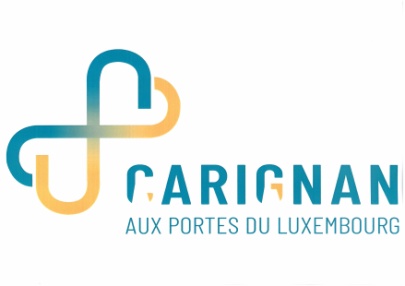 D’autres thés dansants seront organisés par le CCAS.Ce calendrier n’est pas figé. Des discussions sont en cours pour d’autres animations.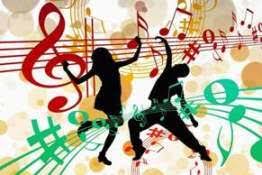 Restez informés en consultant notre page Facebook et celle de la Médiathèque Les Mousquetaires, l’application gratuite Panneau Pocket, le site de la Ville, l’affichage municipal, les annonces dans la presse, le calendrier trimestriel des manifestations édité par la CCPL, l’affichage en Mairie, à la Médiathèque et dans les commerces.Dimanche 5 février à 15 H - Salle des FêtesMardi 28 févrierà 14 H – Salle des FêtesSpectacle « BULLES de VIES »Avec l’orchestre MAMBOSamedi 1er avrilà 20 H 30Salle des Fêtes« J’aime beaucoup ce que vous faites »Jeudi 18 maiToute la journée, dans le centre ville et à la salle des fêtesMardi 23 maià 20 H – Salle des FêtesVendredi 26 mai etSamedi 27 mai à 20 H 30Salle des Fêtes10 H – Inauguration avec le groupe COCOBAMBOO, musique et danseuses brésiliennes. Déambulation ensuite sur la foire.Présence de 2 mascottes « Marcus » et « Cendrillon »Sculpture sur ballons avec Anita le ClownMaquilleuse pour enfants Exposition du CHAY - Brocante« DELPHINE et CAROLE ». Pièce interprétée par la Comédie de REIMS, proposée par la CCPL (gratuit)Dimanche 4 juinà partir de 7 H 30Salle des FêtesMardi 6 juin à 14 HSalle des FêtesSamedi 10 juin à 20 HSalle PolyvalenteDimanche 11 juinToute la journéeen Centre Villedu Samedi 17 juin auSamedi 24 juinSalle Polyvalente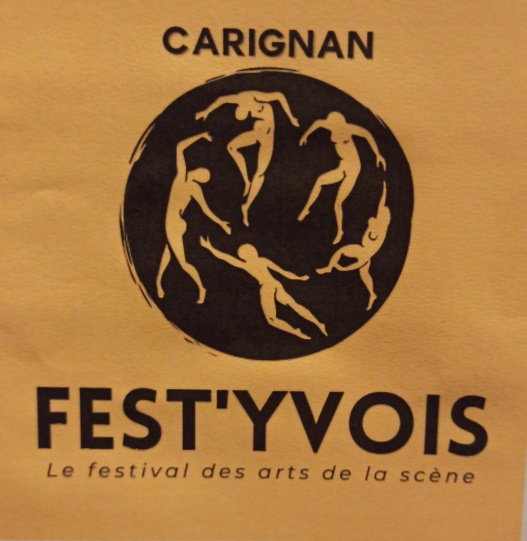 Mercredi 21 juinEn soiréePlace du Docteur GairalOrganisée par la Rando Yvoisienne.7, 10, 15 ou 20 kmsBuvette et restauration sur place.Avec Jean-Luc BERTRANDSamedi 17 juin à 20 H 30ONE MAN SHOW HUMOUR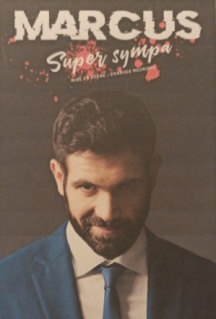 Jeudi 22 juin à 20 H 30SOIREE FOLKLORE AVEC L’ARGENTINE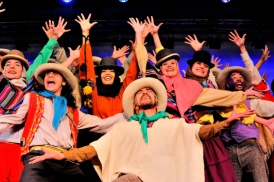 Samedi 24 juin à 20 HSoirée Cabaret Latino avec le groupe ESPERANZA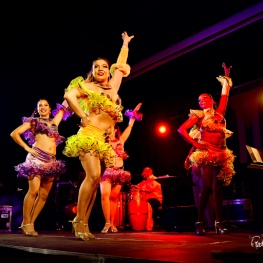 Animation musicale, buvette et petite restauration proposées par ESCAL-EN-YVOISJeudi 13 juilletEn soiréePlace de la RépubliquePlace du Docteur Gairal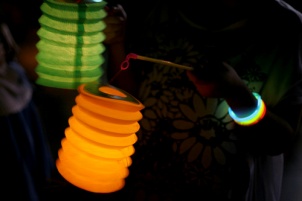 Vendredi 14 juillet à 11 H 30 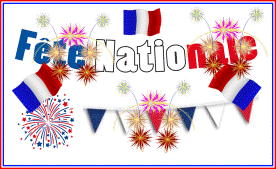 A partir de 20 H 15, Place de la République, distribution de lampions et de bracelets lumineux aux enfants20 H 30 Départ de la Retraite aux Flambeaux en musique22 H Show LaserAnimation musicale – Buvette – Petite RestaurationCérémonie aux Monument aux Morts suivie d’un vin d’honneurDu Samedi 2 septembreau Mercredi 6 septembrePlace de la Fontaine,Place du Docteur Gairal et Salle des Fêtes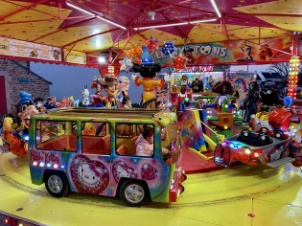 Samedi 16 et Dimanche 17 septembreSamedi 30 septembre à 20 H 30Salle des FêtesSamedi 2 septembre : Fête Foraine16 H – Inauguration avec le groupe DANWEZ MAD qui déambulera ensuite sur la fête.15 H à 18 H 30 « Les Marchands de Fables » 2 échassiers. Machine infernale et ballons sculptés.Dimanche 3 septembre : Fête ForaineDe 15 H à 18 H, majorettes de REIMS « LES MAGNOLIAS »De 18 H à 20 H, concert du groupe « THE BLUE WAFFLES » à la salle des fêtes GratuitLundi 4, Mardi 5 septembre : Fête Foraine après la sortie des classesMercredi 6 septembre après-midi : Fête Foraine avec tarifs réduitsA l’heure où nous éditons ce calendrier, le CHAY n’a pas encore décidé du programme de ces journées.« Vendredi 13 »Dimanche 19 novembreà 14 H 00Salle des FêtesAnimation musicale et goûterVendredi 1er et Samedi 2DécembreSalle des FêtesMarché du vendredi matinSalle Polyvalente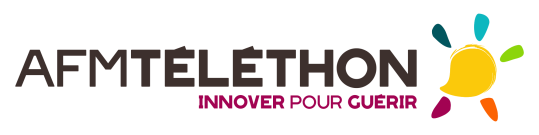 